					ANEXO 4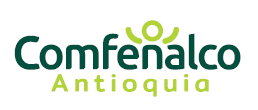 EXPERIENCIA DE PROFESIONALESNOMBRE DEL INTERESADO:NOMBRE DEL PROFESIONAL:FORMACIÓN ACADÉMICA:(1*) La Información que se consigna debe ser el nombre de la persona natural, jurídica o estructura plural empleadora o contratante y los datos de contacto: su dirección física, número de teléfono actualizado, dirección electrónica, número de fax, página web (si se encuentra disponible) y nombre del o los funcionarios (2*) Consigne en este campo el nombre y objeto del proyecto acreditado(3*) Consigne en este campo el cargo y las funciones desempeñadas durante la ejecución del proyecto acreditado(4*) Consigne en este campo las fechas de inicio y terminación del proyecto(5*) Consigne en este campo la duración del proyectoLa consignación de la experiencia del Procesador de Campo en el presente Formato se realiza bajo la gravedad de juramento, y los abajo firmantes nos comprometemos a que el profesional acreditado se mantendrá como Procesador de Campo en la Solicitud de Ofertas y en la ejecución del Contrato, de resultar aceptada su Oferta._______________________________________________						___________________________________REPRESENTANTE LEGAL DEL INTERESADO 							PROFESIONALNOMBRE: 											NOMBRE:EXPERIENCIA GENERALEXPERIENCIA GENERALFECHA DE TERMINACIÓN Y APROBACIÓN DEL PÉNSUMACADÉMICO DE EDUCACIÓNSUPERIOR(No. Años)(No. Años)(dd/mm/aaaa)EXPERIENCIA ESPECÍFICAEXPERIENCIA ESPECÍFICA(No. Años)(No. Años)No.Empresa Contratante y datosde contacto (1*)Nombre y objeto del proyecto (2*)Cargo y Funcionesdesempeñadas (3*)Fecha deInicio (4*)Fecha final(4*)Duración(5*)1234